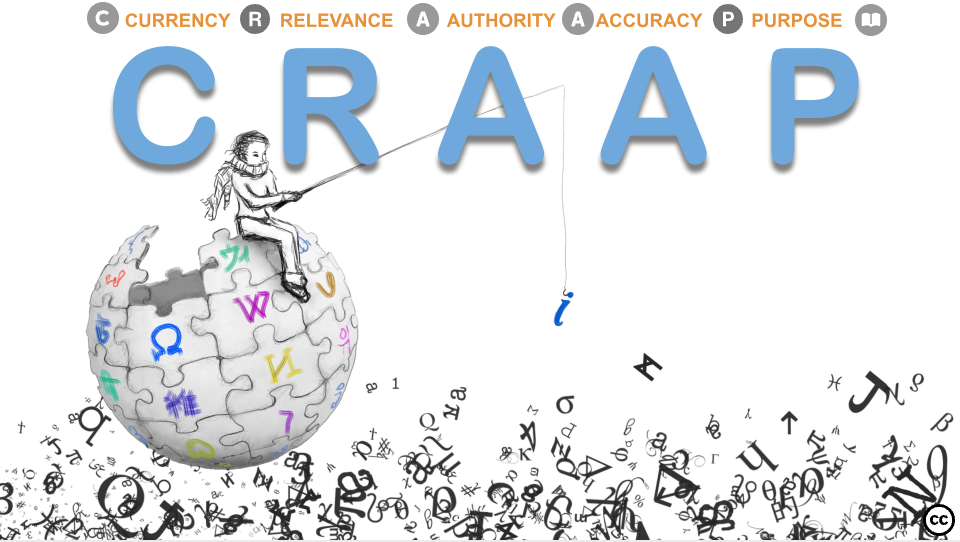 Name:Class:Date: One-minute paperWhat do you think was the most important point or central concept communicated during today’s class?